PHD Research Proposal Problem Statement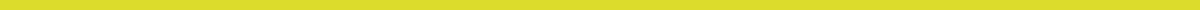 Title: Investigating the Role of Artificial Intelligence in Enhancing Personalized Learning in Higher EducationProblem Statement:Introduction: The rapid advancements in Artificial Intelligence (AI) have transformed various sectors, including education. In higher education, there is a growing interest in leveraging AI to enhance personalized learning, where educational experiences are tailored to individual students' needs, preferences, and learning styles. Despite the potential benefits, the integration of AI in personalized learning presents numerous challenges and uncertainties.Background: Personalized learning has been recognized as an effective approach to improve student engagement, motivation, and academic outcomes. Traditional methods of personalized learning rely heavily on human intervention, which can be time-consuming and limited in scalability. AI has the potential to address these limitations by providing real-time, data-driven insights and adaptive learning pathways for students. However, the implementation of AI in personalized learning is still in its infancy, and there is limited understanding of its impact on educational outcomes, student satisfaction, and the teaching-learning process.Significance of the Study: Understanding the role of AI in enhancing personalized learning is crucial for several reasons. Firstly, it can provide insights into how AI-driven personalized learning can be effectively implemented in higher education institutions. Secondly, it can help identify the potential benefits and drawbacks of using AI for personalized learning from the perspectives of students, educators, and administrators. Finally, it can contribute to the development of best practices and guidelines for integrating AI in educational settings, ensuring that the technology is used ethically and effectively to enhance learning experiences.Research Gap: While there are studies on the potential of AI in education, there is a significant gap in empirical research that explores the practical implementation and impact of AI-driven personalized learning in higher education. Most existing studies are theoretical or focus on specific AI technologies without examining their holistic impact on the learning ecosystem. This study aims to fill this gap by providing a comprehensive analysis of how AI can enhance personalized learning, considering various stakeholders' perspectives and experiences.Research Questions:How do higher education institutions currently implement AI-driven personalized learning, and what challenges do they face?What are the perceptions and experiences of students and educators regarding AI-driven personalized learning?What impact does AI-driven personalized learning have on student engagement, motivation, and academic performance?What ethical considerations and best practices should be taken into account when implementing AI in personalized learning?Conclusion: This research aims to provide a detailed understanding of the role of AI in enhancing personalized learning in higher education. By exploring the implementation processes, stakeholder experiences, and educational outcomes, the study will offer valuable insights into the practical and ethical implications of using AI in personalized learning. The findings will contribute to the development of effective strategies and policies for integrating AI in higher education, ultimately improving the quality and accessibility of personalized learning experiences.